Государственное   бюджетное  специальное   ( коррекционное) образовательное  учреждение  для  обучающихся, воспитанников  с ограниченными возможностями здоровья специальная ( коррекционная ) общеобразовательная  школа   № 432    Колпинского    районаг. Санкт-Петербурга.                                                 Тема: ,,Устное народное творчество. Новогодний праздник.”Учитель:  Смирнова  Ирина  Анатольевна.Учитель начальных классов.Iквалификационная  категория. 20 лет стажа.2012-2013 учебный год.Тема: Новогодний праздник  на  основе устное народное творчество.Цели: развивать эмоциональную сторону психики ребенка с нарушениями в умственном развитии.Задачи:Учить выражать свои мысли посредством сказки.Развивать речь детей с учетом их особенностей.Знакомить детей с устным народным творчеством.Корректировать поведение детей и их отношение в коллективе к ученикам с ограниченными возможностями.Формировать отрицательное отношение к грубости, жестокости. Решать задачи нравственного воспитания.Воспитывать гордость за историческое прошлое своего народа.Форма:  смешанная. Конкурс загадок, инсценировка русской народной сказки на тему ,,толерантность”, подвижные игры, танцы под потешки.Оборудование: компьютер, звукозаписи -,,Частушки бабки Ёжки”. ,,Песенки из мультфильма Маша и медведь.” Мультфильм ,,Встреча Нового года. Маша и медведь.”  ,,Серебряное копытце”.Мешок с разнообразными предметами-игрушки коза, корова, зайчик, кубик, мячик, апельсин, морковка…                                                      Ход занятия..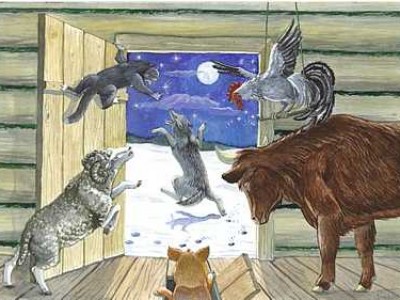 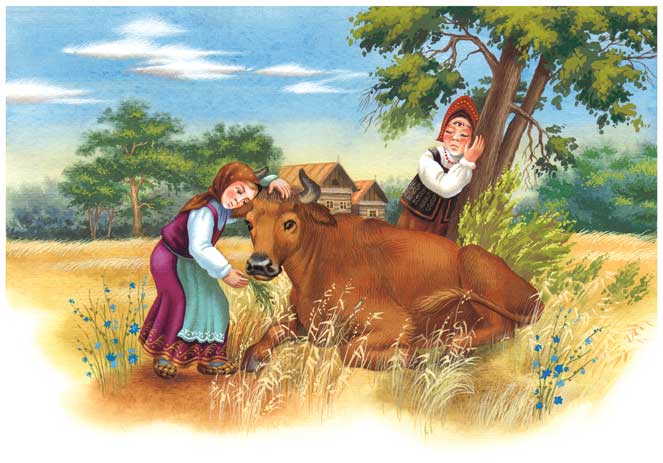 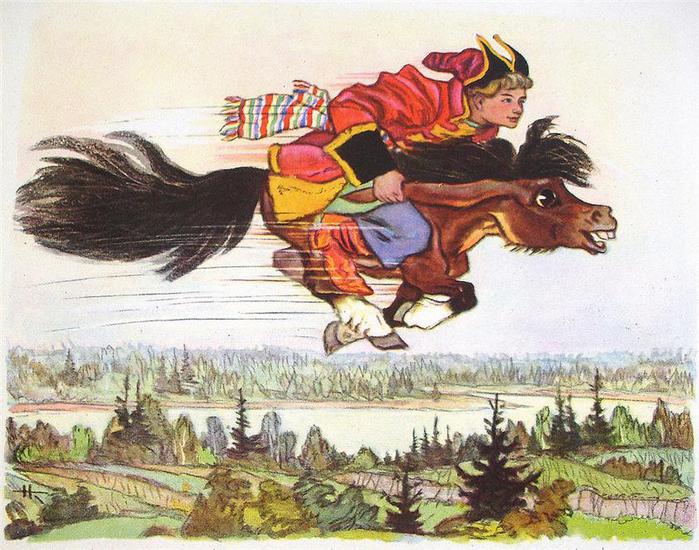 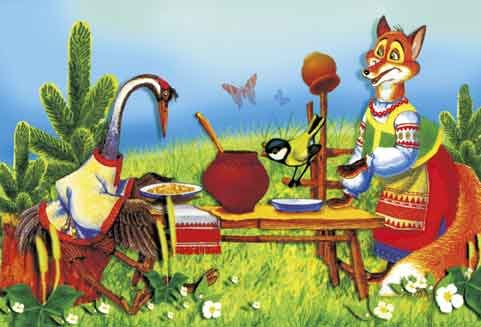 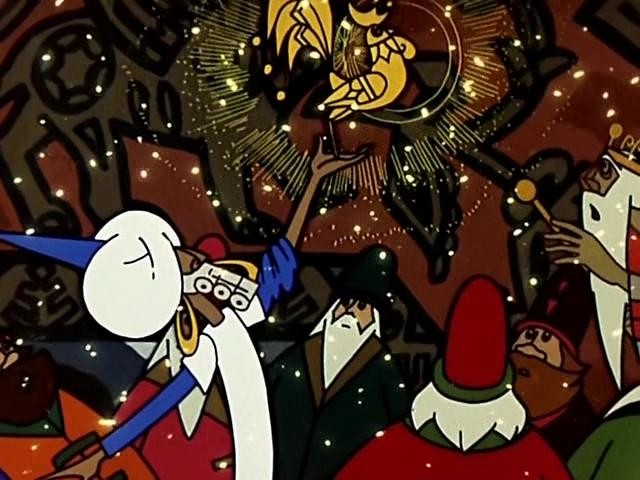 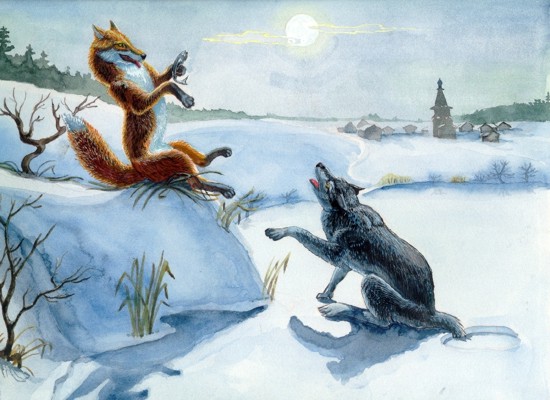 Приложение к конспекту. Загадки.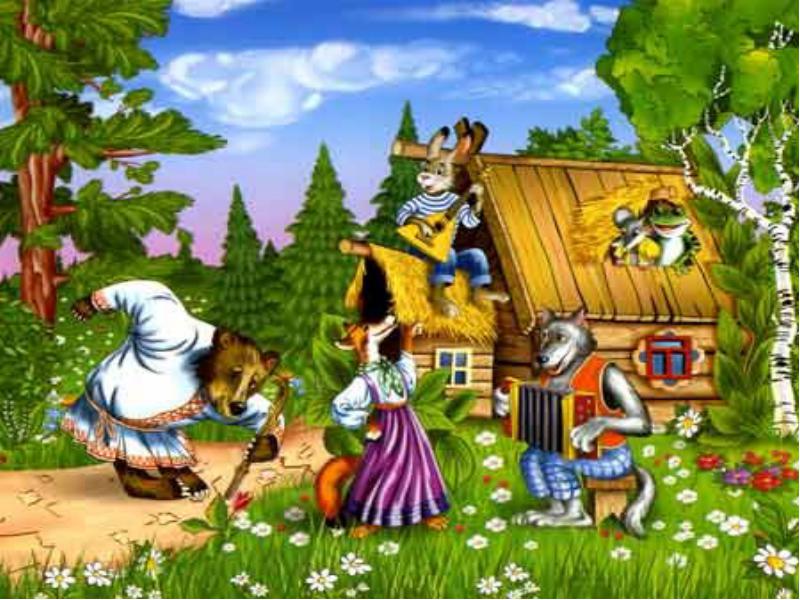 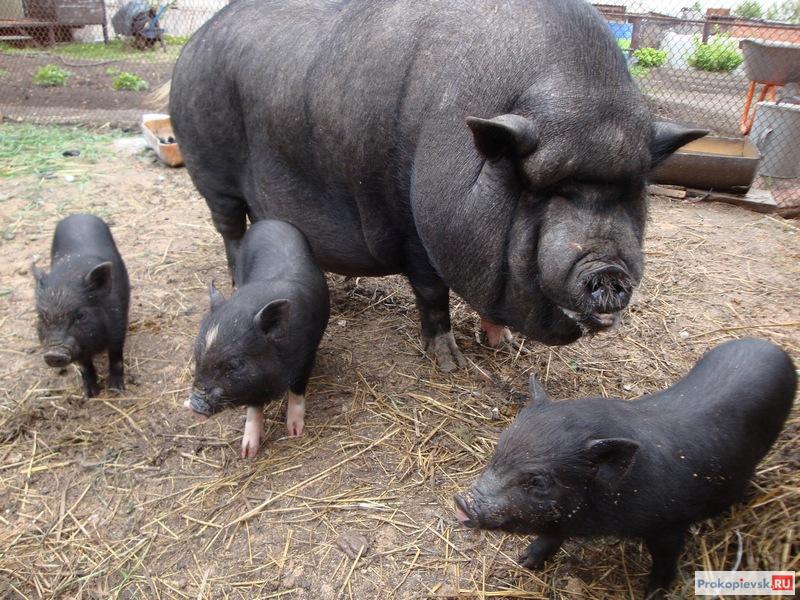 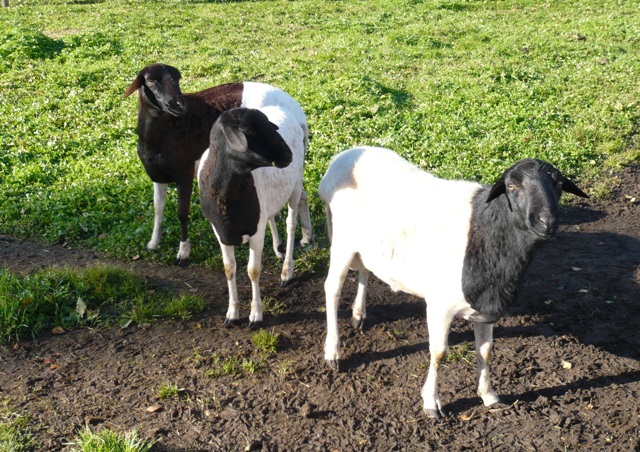 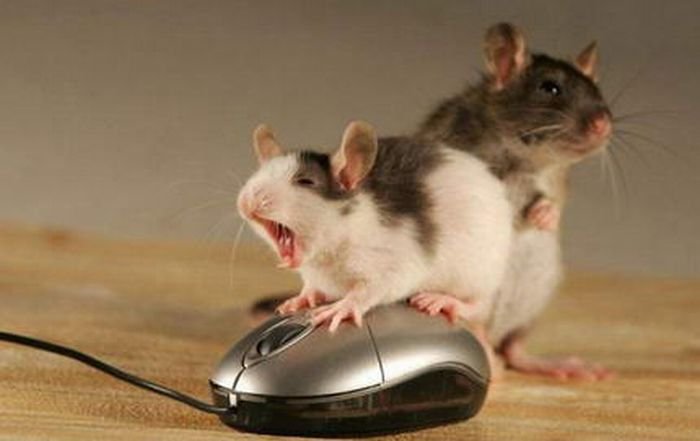 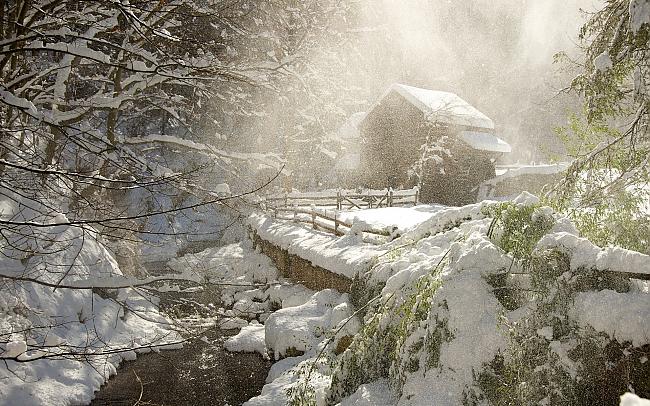 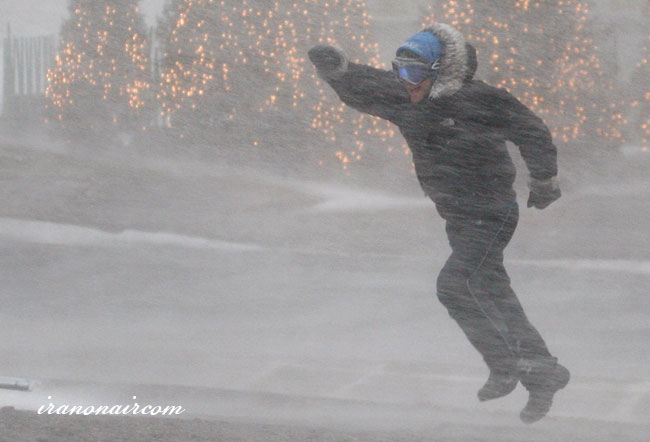 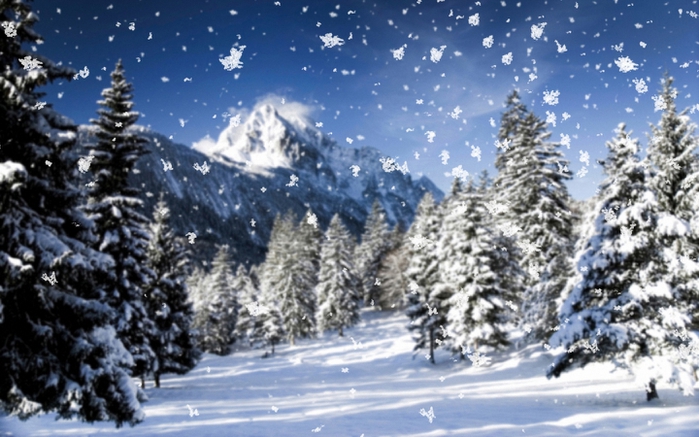 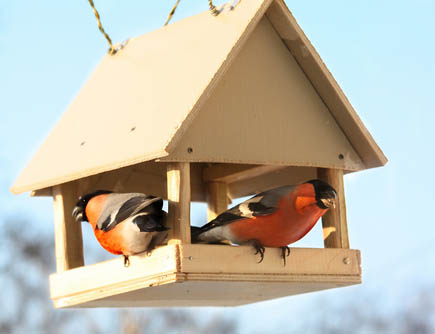 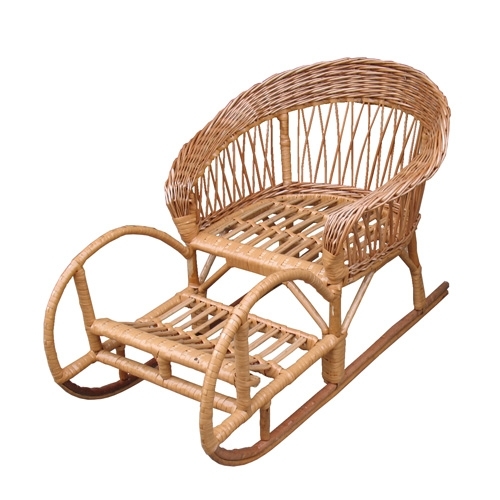 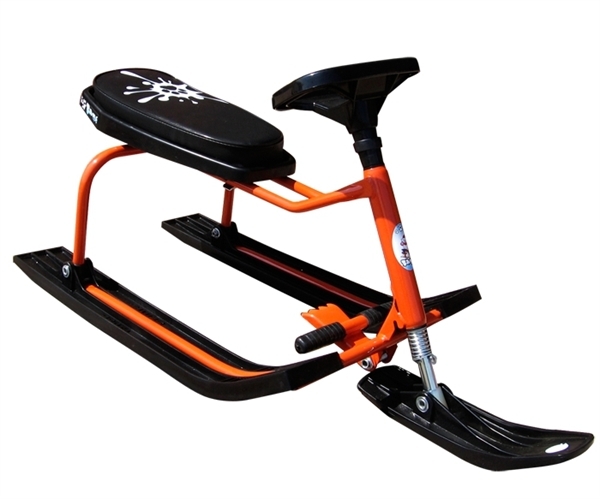 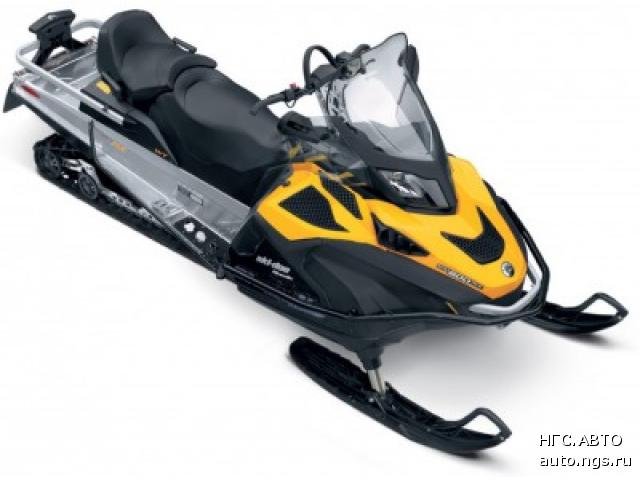 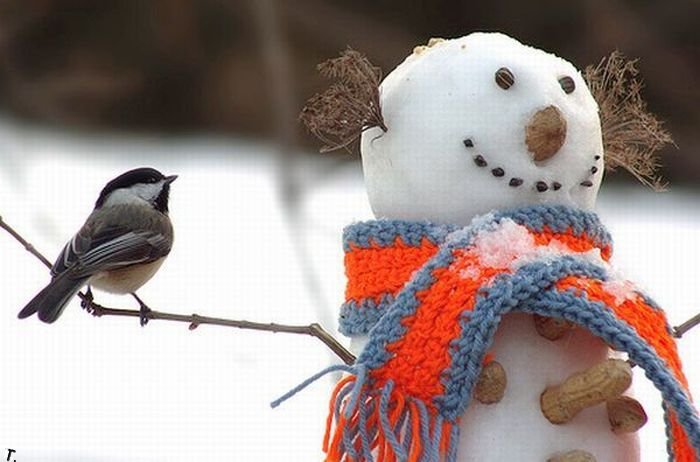 № п/п Этапы занятия.Действия педагога.Действия учеников.Примечание.1.Организационный момент.Ученики с учителем расставляют столы и стулья в круг или квадратом.Появление Бабы Яги. Яга танцует, вовлекая и детей класса.Танцуют вместе с Ягой.Учитель незаметно уходить, переодевается в Бабу Ягу.Звучит песенка Яги.( включает воспитатель)Она на метле ,,влетает” в класс.2.Вводная часть.-Ой, уморили бабушку!Маленький, вертлявенький, принеси бабушке стулик, упарилась.-Раньше русского духа не слухивала, а теперь русский дух сам к бабушке пришёл!Что случилось, приключилось?-Новый год говоришь?-Кощея знаю, Лешего тоже, а новый год? Кто такой? Чего его встречать? Сказками говоришь?Садятся вокруг бабушки.-Новый год мы будем праздновать.-Это праздник.-Его справляют весело, с конкурсами и песнями, сказками.3.Конкурсы – испытания.-Сказочники много про меня придумывали, кто помнит, как бабушка встречала каждого гостя?-Да 3 испытания гости проходили.Испытание 1. Потешки.-Это народные песенки под который пляшут.Посмотрю на вас, кто лучше всех плясать умеет.Испытание 2. Волшебный мешочек.-Ручками щупаешь, угадываешь, что там, называешь и вынимаешь предмет из мешка.Испытание 3.-Сказки любите?-Много знаете?-Проверю. А не угадаете –в суп, котёл. Кощея на ужин позову, давно его не угощала.У старинушки три сына: 
Старший умный был детина, 

Средний сын и так и сяк, 
Младший вовсе был дурак. 
Братья сеяли пшеницу 
Да возили в град-столицу: 
Знать, столица та была 
Недалече от села.Недолго лежала Лисонька, проделала в санях дыру и давай в неё рыбу выкидывать: рыбка за рыбкой, так и повыкидала всю. А потом и сама из саней тихонечко вылезла.
Приехал мужик домой, осмотрелся - ни рыбы, ни "воротника"!Посади ты эту, птицу, -
Молвил он царю,- на спицу;
Петушок мой золотой
Будет верный сторож твой:
Коль кругом всё будет мирно,Старик зарезал коровушку. Девочка все сделала, что коровушка ей завещала: голодом голодала, мяса ее в рот не брала, косточки ее зарыла и каждый день в саду поливала.Журавль стук-стук носом по тарелке, стучал, стучал - ничего не попадает! А лисица лижет себе да лижет кашу, так все сама и съела. Кашу съела и говорит: - Не обессудь, куманек! Больше потчевать нечем. -А какие молодцы! Много знаете.-Награжу вас за такие хорошие знания сказок. Покажу вам мультфильм.-Каждый гость проходил 3 испытания.Ученики повторяют движения Яги.Ученики по очереди вынимают предметы и если могут, угадывают.Ершов ,,Конек – горбунок.”Русская народная сказка ,,Лиса и волк”.Пушкин ,,Сказка про золотого петушка.”Русская народная сказка ,,Хаврошечка.”Русская народная сказка ,,Лиса и журавль”.Ученики садятся в 3 ряда перед экраном и смотрят сказку ,,Маша и медведь. Встреча Нового года”Или ,,Серебряное копытце”.Поставить запись ,,Потешки”.Достать мешочек с небольшими игрушками – мячик, муляж фруктов…4.Просмотр мультфильма.Ставит мультфильм ,,Маша и медведь. Встреча Нового года.”Садятся смотреть мультфильм.4мин.5.Инсценировка сказки.-Повеселили бабушку, посмеялись над проделками Машеньки, а теперь повеселите меня своей сказочкой.Ученики показывает русскую народную сказку ,,Зимовье зверей.”Скоро дело делается , да нескоро сказка сказывается…4мин.6.Конкурс загадок.-Какие талантливые дети! -А смекалистые вы? Загадки отгадывать умеете?Зубовато, серовато,по полю рыщет,телят, овец ищет.Ответ (Волк)Длинное хвостище,рыжее волосище,сама хитрище.Ответ (Лиса)Кто осенью холоднойХодит хмурый и голодный?Ответ (Волк)Летом, в болоте, вы её найдёте.Зелёная квакушка. Кто это?Ответ (Лягушка)Зелёные мы, как трава,Наша песенка: "Ква-ква".Ответ (Лягушка)Не шагом ходит, не бегает, а прыгает.Ответ (Лягушка)Пятачком в земле копаюсь,В грязной луже искупаюсь.Ответ (Свинья)Хвост крючком, нос пятачком.Ответ (Поросёнок)Пятак есть, а ничего не купит.Ответ (Свинья)Идёт, идёт, бородой трясёт,Травки просит:"Ме-ме-ме, дай-ка травки мне-е-е".Ответ (Коза)Живёт в норке, грызёт корки.Короткие ножки; боится кошки.Ответ (Мышь)Я тепла не потерплю:Закручу метели,Все поляны побелю,Разукрашу ели,Замету снежком дома,Потому что я ...Ответ: ЗимаЗамела я всё вокруг,Прилетев из царства вьюг.Осень, лучшую подружку,Я отправила на юг.Я морозна и белаИ надолго к вам пришла.Ответ: ЗимаБел как мел,С неба прилетел.Зиму пролежал,В землю убежал.- снег -***Странная звездочка с неба упала,Мне на ладошку легла — и пропала.- снежинка -***С неба – звездой,В ладошку – водой.- снежинка –Наши окна — как картинки.Кто художник-невидимка?На стекле букеты розНам нарисовал... (мороз)Разукрасил чародейОкна все в домах людей.Чьи узоры? — Вот вопрос.Их нарисовал... (мороз)Кто все ночи напролетПесни снежные поет?Ветру — зимняя подруга,Наметет сугробы... (вьюга)Змейкой вьются по земле,Воют жалостно в трубе,Засыпают снегом ели.Это — зимние... (метели)Заморозил чародейИ озера, и ручей.Холодом дышал, и вот —Не вода в ручье, а... (лед)Снежный шарик сделать можно,Это ведь совсем не сложно!Лепим мы не пирожки:Для игры нужны... (снежки)Свяжет бабушка их внучке,Чтоб зимой не мерзли ручки.Сохранят тепло сестрички —Шерстяные... (рукавички)Пальцы в них не замерзают.Как в чехольчиках, гуляют.С холодом сыграем в прятки,Спрячем ручки мы в... (перчатки)Льдинка забралась повыше,Стала жить под самой крышей.Спросит маленькая Юлька:«Что под крышей там?» (Сосулька)Мы его слепили ловко.Глазки есть и нос-морковка.Чуть тепло — заплачет вмигИ растает... (снеговик)Всякая здесь может птицаВ зимний холод угоститься.На сучке висит избушка,Называется... (кормушка)В зимний день по снежной коркеОн меня катает с горки.С ветерком промчаться радМой веселый... (снегокат)Всё лето стояли,Зимы ожидали.Дождались поры,Помчались с горы. (Санки)Видишь: белая зима.Видишь: в инее дома.Чтобы не застыли ножки,Обувай скорей .... (Сапожки)Отгадывают загадки.Это волк.Это лиса.Серый волк.Зеленая квакушка – это лягушка.Пятачок бывает только у свинки. Поросенка.Так кричит только коза.Всех боится и живет в норке только мышка...зимаБелый на улице снег.Это снежинки.Рисует узоры на стекле только мороз.Зимняя подруга – это вьюга.Засыпает все метель...лед.…снежинки.…рукавички.…перчатки.Это сосульки.…снеговик.Называется кормушка.…снегокат.Это детские санки.…сапожки.7.Динамичные конкурсы.1.Антошка в ложке.2 человека стоят с ложками. В ложках по картошке.Нужно пронести по кругу, вокруг столов, картошку не уронив её. Уронил и опоздал – проиграл.2.Водят мыши хоровод.Все встали в хоровод, а 1 игрок спит на стуле.Все  повторяют за мной слова.Водят мыши хоровод.На крылечке дремлет кот.Тише, мыши, не шумите,Кота Ваську не будите, А то Васька лапой хлоп и мышонка в рот!Все разбегайтесь!!!2 домика – обруча лежат на полу. Некоторые мышки могут спрятаться в домики, а остальные должны убегать.3.Платочек.Ученики встают в круг.1 ведущий и 1 водящий вне круга.У ведущего платочек в руке. Он убегает от водящего и роняет платок за детьми, тот и становится ведущим и должен убегать. Если поймали раньше – проиграл и выходит из игры.4. Сова летит, сова говорит… По Далю.Все встают напротив водящего. Он говорит и показывает движения про зверей и птиц.,,Сова летит, сова кричит…”Если он врет – не повторяйте за водящим.2 мальчика с ложками идут по кругу, не роняя картошки.Победил тот, кто пришёл первым.Встают в хоровод. Повторяют слова  за Ягой, а после слова ,,хлоп” убегают в разные стороны.Кот ловит зазевавшихся мышат.Дети встали в круг. 2 за кругом. 1убегает, другой его ловит.Платок падает и убегает другой, за кем упал платок.Дети по очереди водят, придумывают действия и слова, а остальные игроки повторяют только правильные действия.Проигравший отдает 1 конфету или пряник или игрушку.8.Организационный момент.НаграждениеТанцы под музыку из отечественных мультфильмов.-Все вы отгадали.Смекалистые!-Что бабушке остается?Награжу вас подарками!Получают подарки.Танцуют.Выдает подарки из мешка.Музыка из отечественных мультфильмов по выбору детей.